社籍資料變更申請表      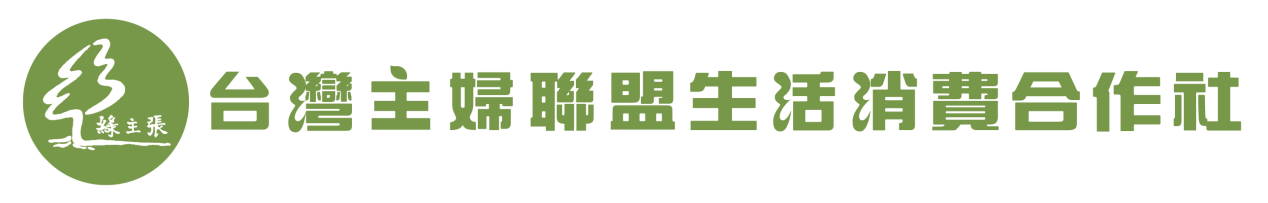 ※修改姓名/身分證字號需檢附身分證影本                申請日期：        年      月      日站所：                    申請人簽名： 社員姓名身分證字號身分證字號修改項目修改項目修改項目修改項目修改項目修改項目修改項目修改項目修改項目戶籍地址通訊地址電話(公)電話(宅)手機E-mail歸屬站所投票站所備註：備註：備註：備註：備註：備註：備註：備註：備註：